Автоматизированный банк данныхАвтоматизированный банк данныхАвтоматизированный банк данныхАвтоматизированный банк данныхАвтоматизированный банк данныхАвтоматизированный банк данныхАвтоматизированный банк данныхАвтоматизированный банк данныхФорма 2Форма 2"Книга памяти" Республики Беларусь"Книга памяти" Республики Беларусь"Книга памяти" Республики Беларусь"Книга памяти" Республики Беларусь"Книга памяти" Республики Беларусь"Книга памяти" Республики Беларусь"Книга памяти" Республики Беларусь"Книга памяти" Республики БеларусьВоинское захоронение № 4361Воинское захоронение № 4361Воинское захоронение № 4361Воинское захоронение № 4361Воинское захоронение № 4361Воинское захоронение № 4361Воинское захоронение № 4361Воинское захоронение № 4361По состоянию на 26.08.2019 г.По состоянию на 26.08.2019 г.По состоянию на 26.08.2019 г.По состоянию на 26.08.2019 г.По состоянию на 26.08.2019 г.По состоянию на 26.08.2019 г.По состоянию на 26.08.2019 г.По состоянию на 26.08.2019 г.Место нахождения: Витебская областьМесто нахождения: Витебская областьМесто нахождения: Витебская областьМесто нахождения: Витебская областьМесто нахождения: Витебская областьМесто нахождения: Витебская областьМесто нахождения: Витебская областьМесто нахождения: Витебская областьЛиозненский районЛиозненский районЛиозненский районЛиозненский районЛиозненский с/с Лиозненский с/с Лиозненский с/с Лиозненский с/с НП: Заольша, деревняНП: Заольша, деревняНП: Заольша, деревняНП: Заольша, деревня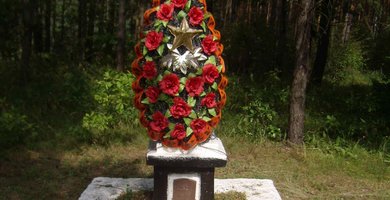 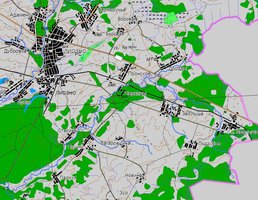 Тип воинского захоронения ИМТип воинского захоронения ИМТип воинского захоронения ИМТип воинского захоронения ИМТип воинского захоронения ИМТип воинского захоронения ИМТип воинского захоронения ИМТип воинского захоронения ИМБоевые действия 2МВБоевые действия 2МВБоевые действия 2МВБоевые действия 2МВБоевые действия 2МВБоевые действия 2МВБоевые действия 2МВБоевые действия 2МВДата захоронения 1944Дата захоронения 1944Дата захоронения 1944Дата захоронения 1944Дата захоронения 1944Дата захоронения 1944Дата захоронения 1944Дата захоронения 1944Дата установки памятника 1957Дата установки памятника 1957Дата установки памятника 1957Дата установки памятника 1957Дата установки памятника 1957Дата установки памятника 1957Дата установки памятника 1957Дата установки памятника 1957Дата установки знака —Дата установки знака —Дата установки знака —Дата установки знака —Дата установки знака —Дата установки знака —Дата установки знака —Дата установки знака —Количество похороненныхКоличество похороненныхКоличество похороненныхКоличество похороненныхКоличество похороненныхИз нихИз нихИз нихИз нихИз нихИз нихИз нихИз нихИз нихИз нихИз нихКоличество похороненныхКоличество похороненныхКоличество похороненныхКоличество похороненныхКоличество похороненныхизвестныхнеизвестныхнеизвестныхвоеннослу-жащихвоеннослу-жащихучастников сопротивле-нияучастников сопротивле-нияучастников сопротивле-нияучастников сопротивле-нияжертв войнывоенноплен-ных1111110011000000Описание захоронения 1,5км по шоссе Витебск-Смоленск. ОБЕЛИСК. БЕТОН. Н=1,5М. ОГРАЖДЕН. МЕТАЛЛ. 2х2,5М. Описание захоронения 1,5км по шоссе Витебск-Смоленск. ОБЕЛИСК. БЕТОН. Н=1,5М. ОГРАЖДЕН. МЕТАЛЛ. 2х2,5М. Описание захоронения 1,5км по шоссе Витебск-Смоленск. ОБЕЛИСК. БЕТОН. Н=1,5М. ОГРАЖДЕН. МЕТАЛЛ. 2х2,5М. Описание захоронения 1,5км по шоссе Витебск-Смоленск. ОБЕЛИСК. БЕТОН. Н=1,5М. ОГРАЖДЕН. МЕТАЛЛ. 2х2,5М. Описание захоронения 1,5км по шоссе Витебск-Смоленск. ОБЕЛИСК. БЕТОН. Н=1,5М. ОГРАЖДЕН. МЕТАЛЛ. 2х2,5М. Описание захоронения 1,5км по шоссе Витебск-Смоленск. ОБЕЛИСК. БЕТОН. Н=1,5М. ОГРАЖДЕН. МЕТАЛЛ. 2х2,5М. Описание захоронения 1,5км по шоссе Витебск-Смоленск. ОБЕЛИСК. БЕТОН. Н=1,5М. ОГРАЖДЕН. МЕТАЛЛ. 2х2,5М. Описание захоронения 1,5км по шоссе Витебск-Смоленск. ОБЕЛИСК. БЕТОН. Н=1,5М. ОГРАЖДЕН. МЕТАЛЛ. 2х2,5М. Описание захоронения 1,5км по шоссе Витебск-Смоленск. ОБЕЛИСК. БЕТОН. Н=1,5М. ОГРАЖДЕН. МЕТАЛЛ. 2х2,5М. Описание захоронения 1,5км по шоссе Витебск-Смоленск. ОБЕЛИСК. БЕТОН. Н=1,5М. ОГРАЖДЕН. МЕТАЛЛ. 2х2,5М. Описание захоронения 1,5км по шоссе Витебск-Смоленск. ОБЕЛИСК. БЕТОН. Н=1,5М. ОГРАЖДЕН. МЕТАЛЛ. 2х2,5М. Описание захоронения 1,5км по шоссе Витебск-Смоленск. ОБЕЛИСК. БЕТОН. Н=1,5М. ОГРАЖДЕН. МЕТАЛЛ. 2х2,5М. Описание захоронения 1,5км по шоссе Витебск-Смоленск. ОБЕЛИСК. БЕТОН. Н=1,5М. ОГРАЖДЕН. МЕТАЛЛ. 2х2,5М. Описание захоронения 1,5км по шоссе Витебск-Смоленск. ОБЕЛИСК. БЕТОН. Н=1,5М. ОГРАЖДЕН. МЕТАЛЛ. 2х2,5М. Описание захоронения 1,5км по шоссе Витебск-Смоленск. ОБЕЛИСК. БЕТОН. Н=1,5М. ОГРАЖДЕН. МЕТАЛЛ. 2х2,5М. Описание захоронения 1,5км по шоссе Витебск-Смоленск. ОБЕЛИСК. БЕТОН. Н=1,5М. ОГРАЖДЕН. МЕТАЛЛ. 2х2,5М. Описание захоронения 1,5км по шоссе Витебск-Смоленск. ОБЕЛИСК. БЕТОН. Н=1,5М. ОГРАЖДЕН. МЕТАЛЛ. 2х2,5М. Описание захоронения 1,5км по шоссе Витебск-Смоленск. ОБЕЛИСК. БЕТОН. Н=1,5М. ОГРАЖДЕН. МЕТАЛЛ. 2х2,5М. Описание захоронения 1,5км по шоссе Витебск-Смоленск. ОБЕЛИСК. БЕТОН. Н=1,5М. ОГРАЖДЕН. МЕТАЛЛ. 2х2,5М. Описание захоронения 1,5км по шоссе Витебск-Смоленск. ОБЕЛИСК. БЕТОН. Н=1,5М. ОГРАЖДЕН. МЕТАЛЛ. 2х2,5М. Описание захоронения 1,5км по шоссе Витебск-Смоленск. ОБЕЛИСК. БЕТОН. Н=1,5М. ОГРАЖДЕН. МЕТАЛЛ. 2х2,5М. Описание захоронения 1,5км по шоссе Витебск-Смоленск. ОБЕЛИСК. БЕТОН. Н=1,5М. ОГРАЖДЕН. МЕТАЛЛ. 2х2,5М. Описание захоронения 1,5км по шоссе Витебск-Смоленск. ОБЕЛИСК. БЕТОН. Н=1,5М. ОГРАЖДЕН. МЕТАЛЛ. 2х2,5М. Описание захоронения 1,5км по шоссе Витебск-Смоленск. ОБЕЛИСК. БЕТОН. Н=1,5М. ОГРАЖДЕН. МЕТАЛЛ. 2х2,5М. Описание захоронения 1,5км по шоссе Витебск-Смоленск. ОБЕЛИСК. БЕТОН. Н=1,5М. ОГРАЖДЕН. МЕТАЛЛ. 2х2,5М. Описание захоронения 1,5км по шоссе Витебск-Смоленск. ОБЕЛИСК. БЕТОН. Н=1,5М. ОГРАЖДЕН. МЕТАЛЛ. 2х2,5М. Описание захоронения 1,5км по шоссе Витебск-Смоленск. ОБЕЛИСК. БЕТОН. Н=1,5М. ОГРАЖДЕН. МЕТАЛЛ. 2х2,5М. Описание захоронения 1,5км по шоссе Витебск-Смоленск. ОБЕЛИСК. БЕТОН. Н=1,5М. ОГРАЖДЕН. МЕТАЛЛ. 2х2,5М. Описание захоронения 1,5км по шоссе Витебск-Смоленск. ОБЕЛИСК. БЕТОН. Н=1,5М. ОГРАЖДЕН. МЕТАЛЛ. 2х2,5М. Описание захоронения 1,5км по шоссе Витебск-Смоленск. ОБЕЛИСК. БЕТОН. Н=1,5М. ОГРАЖДЕН. МЕТАЛЛ. 2х2,5М. Описание захоронения 1,5км по шоссе Витебск-Смоленск. ОБЕЛИСК. БЕТОН. Н=1,5М. ОГРАЖДЕН. МЕТАЛЛ. 2х2,5М. Описание захоронения 1,5км по шоссе Витебск-Смоленск. ОБЕЛИСК. БЕТОН. Н=1,5М. ОГРАЖДЕН. МЕТАЛЛ. 2х2,5М. Описание захоронения 1,5км по шоссе Витебск-Смоленск. ОБЕЛИСК. БЕТОН. Н=1,5М. ОГРАЖДЕН. МЕТАЛЛ. 2х2,5М. Описание захоронения 1,5км по шоссе Витебск-Смоленск. ОБЕЛИСК. БЕТОН. Н=1,5М. ОГРАЖДЕН. МЕТАЛЛ. 2х2,5М. Описание захоронения 1,5км по шоссе Витебск-Смоленск. ОБЕЛИСК. БЕТОН. Н=1,5М. ОГРАЖДЕН. МЕТАЛЛ. 2х2,5М. Описание захоронения 1,5км по шоссе Витебск-Смоленск. ОБЕЛИСК. БЕТОН. Н=1,5М. ОГРАЖДЕН. МЕТАЛЛ. 2х2,5М. Описание захоронения 1,5км по шоссе Витебск-Смоленск. ОБЕЛИСК. БЕТОН. Н=1,5М. ОГРАЖДЕН. МЕТАЛЛ. 2х2,5М. Описание захоронения 1,5км по шоссе Витебск-Смоленск. ОБЕЛИСК. БЕТОН. Н=1,5М. ОГРАЖДЕН. МЕТАЛЛ. 2х2,5М. Описание захоронения 1,5км по шоссе Витебск-Смоленск. ОБЕЛИСК. БЕТОН. Н=1,5М. ОГРАЖДЕН. МЕТАЛЛ. 2х2,5М. Описание захоронения 1,5км по шоссе Витебск-Смоленск. ОБЕЛИСК. БЕТОН. Н=1,5М. ОГРАЖДЕН. МЕТАЛЛ. 2х2,5М. Описание захоронения 1,5км по шоссе Витебск-Смоленск. ОБЕЛИСК. БЕТОН. Н=1,5М. ОГРАЖДЕН. МЕТАЛЛ. 2х2,5М. Описание захоронения 1,5км по шоссе Витебск-Смоленск. ОБЕЛИСК. БЕТОН. Н=1,5М. ОГРАЖДЕН. МЕТАЛЛ. 2х2,5М. Описание захоронения 1,5км по шоссе Витебск-Смоленск. ОБЕЛИСК. БЕТОН. Н=1,5М. ОГРАЖДЕН. МЕТАЛЛ. 2х2,5М. Описание захоронения 1,5км по шоссе Витебск-Смоленск. ОБЕЛИСК. БЕТОН. Н=1,5М. ОГРАЖДЕН. МЕТАЛЛ. 2х2,5М. Описание захоронения 1,5км по шоссе Витебск-Смоленск. ОБЕЛИСК. БЕТОН. Н=1,5М. ОГРАЖДЕН. МЕТАЛЛ. 2х2,5М. Описание захоронения 1,5км по шоссе Витебск-Смоленск. ОБЕЛИСК. БЕТОН. Н=1,5М. ОГРАЖДЕН. МЕТАЛЛ. 2х2,5М. Описание захоронения 1,5км по шоссе Витебск-Смоленск. ОБЕЛИСК. БЕТОН. Н=1,5М. ОГРАЖДЕН. МЕТАЛЛ. 2х2,5М. Описание захоронения 1,5км по шоссе Витебск-Смоленск. ОБЕЛИСК. БЕТОН. Н=1,5М. ОГРАЖДЕН. МЕТАЛЛ. 2х2,5М. Описание захоронения 1,5км по шоссе Витебск-Смоленск. ОБЕЛИСК. БЕТОН. Н=1,5М. ОГРАЖДЕН. МЕТАЛЛ. 2х2,5М. Описание захоронения 1,5км по шоссе Витебск-Смоленск. ОБЕЛИСК. БЕТОН. Н=1,5М. ОГРАЖДЕН. МЕТАЛЛ. 2х2,5М. Описание захоронения 1,5км по шоссе Витебск-Смоленск. ОБЕЛИСК. БЕТОН. Н=1,5М. ОГРАЖДЕН. МЕТАЛЛ. 2х2,5М. Описание захоронения 1,5км по шоссе Витебск-Смоленск. ОБЕЛИСК. БЕТОН. Н=1,5М. ОГРАЖДЕН. МЕТАЛЛ. 2х2,5М. Описание захоронения 1,5км по шоссе Витебск-Смоленск. ОБЕЛИСК. БЕТОН. Н=1,5М. ОГРАЖДЕН. МЕТАЛЛ. 2х2,5М. Описание захоронения 1,5км по шоссе Витебск-Смоленск. ОБЕЛИСК. БЕТОН. Н=1,5М. ОГРАЖДЕН. МЕТАЛЛ. 2х2,5М. Описание захоронения 1,5км по шоссе Витебск-Смоленск. ОБЕЛИСК. БЕТОН. Н=1,5М. ОГРАЖДЕН. МЕТАЛЛ. 2х2,5М. Описание захоронения 1,5км по шоссе Витебск-Смоленск. ОБЕЛИСК. БЕТОН. Н=1,5М. ОГРАЖДЕН. МЕТАЛЛ. 2х2,5М. Описание захоронения 1,5км по шоссе Витебск-Смоленск. ОБЕЛИСК. БЕТОН. Н=1,5М. ОГРАЖДЕН. МЕТАЛЛ. 2х2,5М. Описание захоронения 1,5км по шоссе Витебск-Смоленск. ОБЕЛИСК. БЕТОН. Н=1,5М. ОГРАЖДЕН. МЕТАЛЛ. 2х2,5М. Описание захоронения 1,5км по шоссе Витебск-Смоленск. ОБЕЛИСК. БЕТОН. Н=1,5М. ОГРАЖДЕН. МЕТАЛЛ. 2х2,5М. Описание захоронения 1,5км по шоссе Витебск-Смоленск. ОБЕЛИСК. БЕТОН. Н=1,5М. ОГРАЖДЕН. МЕТАЛЛ. 2х2,5М. Описание захоронения 1,5км по шоссе Витебск-Смоленск. ОБЕЛИСК. БЕТОН. Н=1,5М. ОГРАЖДЕН. МЕТАЛЛ. 2х2,5М. Описание захоронения 1,5км по шоссе Витебск-Смоленск. ОБЕЛИСК. БЕТОН. Н=1,5М. ОГРАЖДЕН. МЕТАЛЛ. 2х2,5М. Описание захоронения 1,5км по шоссе Витебск-Смоленск. ОБЕЛИСК. БЕТОН. Н=1,5М. ОГРАЖДЕН. МЕТАЛЛ. 2х2,5М. Описание захоронения 1,5км по шоссе Витебск-Смоленск. ОБЕЛИСК. БЕТОН. Н=1,5М. ОГРАЖДЕН. МЕТАЛЛ. 2х2,5М. Описание захоронения 1,5км по шоссе Витебск-Смоленск. ОБЕЛИСК. БЕТОН. Н=1,5М. ОГРАЖДЕН. МЕТАЛЛ. 2х2,5М. Описание захоронения 1,5км по шоссе Витебск-Смоленск. ОБЕЛИСК. БЕТОН. Н=1,5М. ОГРАЖДЕН. МЕТАЛЛ. 2х2,5М. № п/п№ п/пвоинское звание воинское звание фамилияфамилияимяотчествогод рожденияместо рожденияместо службы, должностьместо службы, должностьдата гибелиПричи на гибелиКате гория погиб шегоместо захо роне ниядополнительная информацияместо призыва место призыва место призыва дополнительная информация о месте захоронениядополнительная информация о месте захоронения11ЛейтенантЛейтенантВЛАСЕНКОВВЛАСЕНКОВАЛЕКСАНДРЕГОРОВИЧ19181944Страна: Беларусь, Область: Витебская, Район: Лиозненский, Сельсовет: Лиозненский, НП: Заольша, деревня